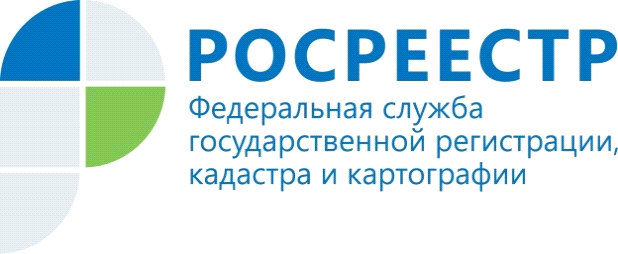 Промежуточные итоги проведения мероприятий, посвященных юбилею РосреестраКак мы уже неоднократно говорили, 2018 год является юбилейным для Росреестра. Филиал ФГБУ «ФКП Росреестра» по Иркутской области в течение всего года проводит различные мероприятия в честь этого события и сегодня уже можно подвести некоторые итоги.Так, специалистами филиала были осуществлены выездные консультации в ряд муниципальных образований Иркутской области, на которых всем желающим были даны рекомендации по компетенции филиала.  Наши работники не могли остаться в стороне от всегда актуальной темы сохранения экологии Байкала и ранней весной, когда стаявший снег обнажил накопившийся за зиму мусор, выехали на уборку побережья озера.  Еще один субботник был проведен совместно с представителями МЧС, на котором была приведена в порядок прибрежная полоса реки Китой в районе г. Ангарска. Сотрудники нашего филиала очень талантливы и мы не стали упускать возможность задействовать и эти ресурсы. Летом состоялся конкурс «Росреестр в стихах», посвященный юбилею и  принесший новые открытия. Были представлены работы в различных стилях: от поздравительной открытки до оды, белым стихом и с учетом всех требований стихосложения... В конкурсе приняли участие специалисты разных структурных подразделений филиала: отдела нормализации баз данных, межрайонного отдела, отдела определения кадастровой стоимости, отдела контроля и анализа деятельности, административного отдела и отдела кадров. Первое место большинством голосов было отдано Костиковой Ю.С. (ООКС), второе заслуженно заняла сотрудник того же отдела Савченко Е.С., а третье было присуждено специалисту ОНБД Шмелевой Н.П.Так как в филиале люди, конечно, обладают различными дарованиями, но не являются специалистами в стихотворчестве, для объективной оценки в жюри конкурса был включен поэт-песенник Ершов В.И., достаточно высоко оценивший некоторые произведения. Виталий Иванович выбрал победителя конкурса – обладателя специального приза «От поэта к поэту». Им стала сотрудник ОКиАД Тарасова С.Н. Поскольку сотрудничество с Ершовым Виталием Ивановичем оказалось весьма увлекательным и плодотворным, возможно, в рамках празднования 10-летнего юбилея Росреестра нами будет проведен еще один творческий конкурс. Кроме людей, дружащих с музой поэзии Эвтерпой, в нашем филиале  есть и  мастерски владеющие фотоаппаратом и, что более важно, умеющие видеть красоту, поймать и запечатлеть ее так, что бы ее увидели и другие. Работы этих талантов направлены для участия в фотоконкурсе Росреестра «Моя земля, моя Россия». Это сотрудники МО Стеренчук А.В. и Белых С.Н., ООКС – Захарова И.В,  АО – Крупенко Т.В. и др. Результаты конкурса на данный момент еще не определены. И пусть в этом конкурсе принимают участие работники филиалов ФГБУ «ФКП Росреестра» и Управлений Росреестра по всей России, но мы надеемся, что работы наших коллег будут оценены по достоинству. Конечно, полноценно итоги праздничных мероприятий, проводимых филиалом ФГБУ «ФКП Росреестра» по Иркутской области в 2018 году, будут подведены в начале следующего года, но уже сейчас можно отметить, что филиалом реализуются разноплановые идеи, интересные и полезные не только сотрудникам филиала, но и жителям Иркутской области. Начальник Административного отдела филиала Кадастровой палаты по Иркутской области О.Н. Винокурова